TUBI A LED
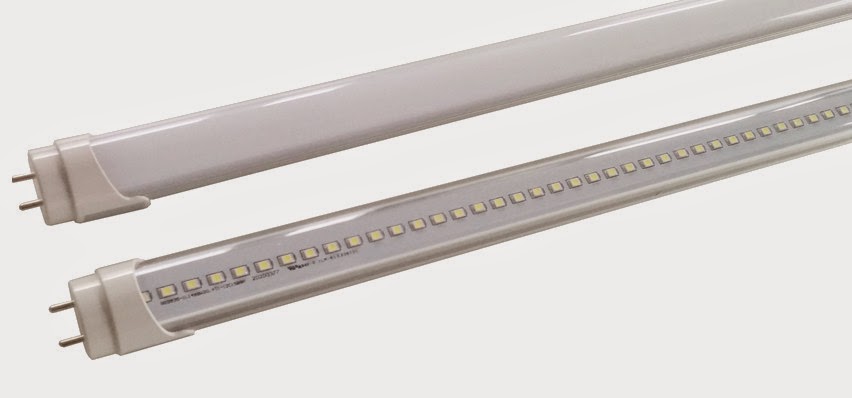 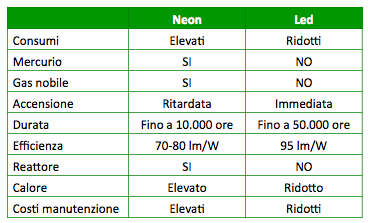 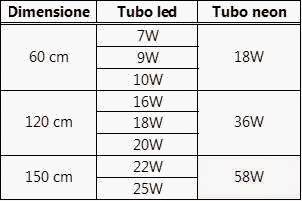 I tubi led sono infatti disponibili nelle tre lunghezze standard (60 cm, 120 cm, 150 cm) e possono consentire un risparmio del 60% se paragonati ai tubi neon tradizionali. LAMPADINE A STRISCE LED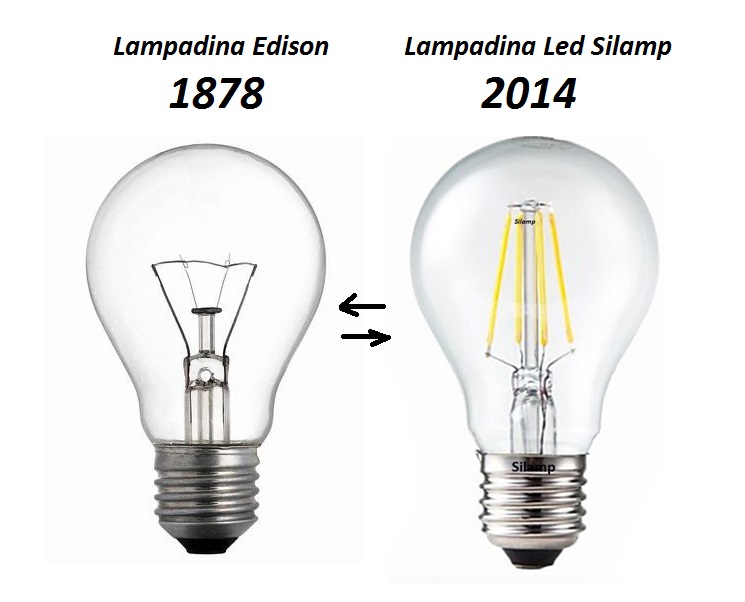 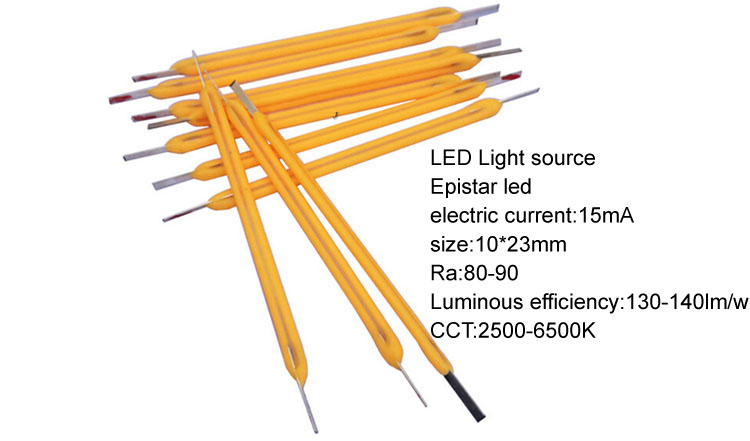 